Topology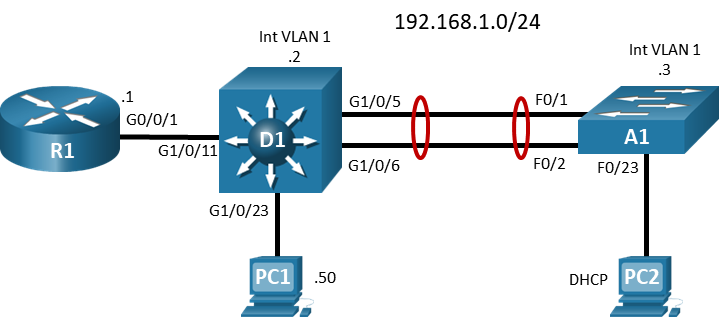 Addressing TableObjectivesPart 1: Build the Network and Configure Basic Device SettingsPart 2: Explore Password Protection OptionsPart 3: Configure and Verify Terminal Line Protection OptionsBackground / ScenarioSecuring your network devices starts at the most basic level -- physical security. Physical security establishes restricted physical access to the devices. Most of the time you will connect to devices from a remote location. This makes securing remote access extremely important. In this lab, you will explore several different methods of protecting both local and remote access to your devices. Note: This lab is an exercise in configuring options available for passwords and remote access protection and does not necessarily reflect network troubleshooting best practices.Note: The routers used with CCNP hands-on labs are Cisco 4221 with Cisco IOS XE Release 16.9.4 (universalk9 image). The switches used in the labs are Cisco Catalyst 3650s with Cisco IOS XE Release 16.9.4 (universalk9 image) and Cisco Catalyst 2960s with Cisco IOS Release 15.2(2) (lanbasek9 image). Other routers, switches, and Cisco IOS versions can be used. Depending on the model and Cisco IOS version, the commands available and the output produced might vary from what is shown in the labs. Refer to the Router Interface Summary Table at the end of the lab for the correct interface identifiers.Note: Make sure that the switches have been erased and have no startup configurations. If you are unsure, contact your instructor.Required Resources1 Router (Cisco 4221 with Cisco IOS XE Release 16.9.4 universal image or comparable)1 Switch (Cisco 3650 with Cisco IOS XE Release 16.9.4 universal image or comparable)1 Switch (Cisco 2960 with Cisco IOS Release 15.2(2) lanbasek9 image or comparable)2 PCs (Operating system of choice with terminal emulation program installed)Console cables to configure the Cisco IOS devices via the console portsEthernet cables as shown in the topologyBuild the Network and Configure Basic Device SettingsIn Part 1, you will set up the network topology and configure basic settings and interface addressing on routers.Cable the network as shown in the topology.Attach the devices as shown in the topology diagram, and cable as necessary.Configure basic settings for each device.Console into each device, enter global configuration mode, and apply the basic settings. The startup configurations for each device are provided below.Router R1hostname R1no ip domain lookupbanner motd # R1, Password and Terminal Protection #line con 0 exec-timeout 0 0 logging synchronous exitinterface g0/0/1 ip address 192.168.1.1 255.255.255.0 no shutdown exitip dhcp excluded-address 192.168.1.1 192.168.1.5ip dhcp pool HOST_ADDRESSING network 192.168.1.0 255.255.255.0 default-router 192.168.1.1 exitendSwitch D1hostname D1no ip domain lookupbanner motd # D1, Password and Terminal Protection #line con 0 exec-timeout 0 0 logging synchronous exitinterface vlan 1 ip address 192.168.1.2 255.255.255.0 no shutdown exitip default-gateway 192.168.1.1interface g1/0/23 spanning-tree portfast switchport mode access no shutdown exitinterface g1/0/11 spanning-tree portfast switchport mode access no shutdown exitinterface range g1/0/5-6 switchport mode trunk channel-group 1 mode active no shutdown exitinterface range g1/0/1-4, g1/0/7-10, g1/0/12-22, g1/0/24, g1/1/1-4 shutdown exitendSwitch A1hostname A1no ip domain lookupbanner motd # A1, Password and Terminal Protection #line con 0 exec-timeout 0 0 logging synchronous exitinterface vlan 1 ip address 192.168.1.3 255.255.255.0 no shutdown exitip default-gateway 192.168.1.1interface range f0/1-2 switchport mode trunk channel-group 1 mode active no shutdown exitinterface range f0/3-24, g0/1-2 shutdown exitinterface f0/23 switchport mode access spanning-tree portfast no shutdown exitendSet the clock on each device to UTC time.Save the running configuration to startup-config.Verify that PC 2 receives an IP address via DHCP.Verify that D1, A1, PC 1 and PC 2 can ping R1 interface G0/0/1.Explore Password Protection OptionsCisco device configuration files are simply text files. They are commonly backed up onto various media and stored in different, hopefully secure, places. Contained in the configuration, whether stored as a file or displayed on screen, are the various passwords used to access the device. An unauthorized individual having access to these files or output could use the information to gain access to the devices.Note: There are many instances where passwords are used to protect protocol operations, but those are beyond the scope of this lab. This lab is focused on CLI access to the network device.Examine the password command.The password command or parameter is used in several different ways. The most basic of these is configuring a password for the console line.R1(config)# line con 0R1(config-line)# password ?  0     Specifies an UNENCRYPTED password will follow  7     Specifies a HIDDEN password will follow  LINE  The UNENCRYPTED (cleartext) line passwordThe options presented at this point might be confusing. The default is 0, which is to say “the string that follows is unencrypted”. You are not even required to use the zero; you just supply the password string in its unencrypted form. The 7 option is used when you are configuring an already-obfuscated password. In this example, we will use the plaintext string cisco123.R1(config-line)# password cisco123Now that the password is entered, add the login command, which configures the device to allow someone to log in if they supply the configured password. Without the login command, the password does not function.R1(config-line)# loginTest the login requirement by exiting from the console and then logout of the router. Then attempt to reconnect to the router. You should be prompted for a password and denied if the password you supply is incorrect.R1(config-line)# endR1# logoutR1 con0 is now availablePress RETURN to get started. R1, Protect Passwords and Terminal LinesUser Access VerificationPassword: <entered incorrect password and pressed return>Password: <entered correct password, cisco123>R1>The problem with the password command is that the password string is stored in plaintext. Go into privileged EXEC mode and issue the command show run | section line con and examine the output. As you can see, the password string is available for all to see in plaintext. Excluding using the secret keyword, this default behavior applies to any system or user password command. R1> enableR1# show run | section line conline con 0 exec-timeout 0 0 password cisco123 logging synchronous login transport input none stopbits 1Secure passwords with type 7 encryption.Type 7 encryption is a very weak encryption that is easily reversible. When configured, type 7 encryption is applied to all plaintext passwords, including system and user passwords that include the password command. Enable type 7 encryption for all plaintext passwords as shown. R1# configure terminalR1(config)# service password-encryptionR1(config)# exitWhen the service password-encryption is enabled, all plaintext entries are a bit more complex.R1# show run | include passwordservice password-encryption password 7 060506324F41584B56However, do not let the apparent complexity mislead you. A string encrypted to type 7 is not considered secure. Search the internet for “Cisco Type 7 Password Cracker” and you will find many sites and even mobile apps that will reverse the encryption. Try one and you will see that the type 7 string is quickly and easily changed to plaintext.Type 7 encryption is the most protection the local device can provide to a terminal line. To provide any more security, you must use a local login database, covered next, or use Authentication, Authorization and Accounting (AAA), which is covered in another lab.Secure passwords with type 5 encryption.Type 5 encryption uses a 128-bit MD5 hash to secure the password. The device creates a hash out of the configuration entry, and then subsequent login attempts subject the supplied password string to the same hashing algorithm. If the hashes match, then the password string entered was the same as that stored on the device. Use the secret parameter to create a type 5 password. You should be familiar with the secret parameter from creating an enable secret password. In this case, our goal is to secure logins to the device, so we use the secret parameter as a part of the username command.On all your devices, configure a local user named admin with the password string cisco123 using type 5 encryption.R1(config)# username admin secret cisco123Examine the output of show run | include username and you will see that the string is marked as a type 5 and looks very different from the type 7 passwords you saw earlier.R1# show run | include usernameusername admin secret 5 $1$Ft4s$VepVuV73QfKNBlR4wMXff1To use this enhanced password, issue the command login local in the console line configuration. This instructs the device to prompt for a username and password and compare the responses to the local database. R1(config)# line con 0R1(config-line)# login localR1(config-line)# endNow completely disconnect and attempt to log in again, you will see that you are now prompted for a username followed by a password.R1, Protect Passwords and Terminal LinesUser Access VerificationUsername: adminPassword: <enter correct password, cisco123>R1>Do not let the apparent complexity of a type 5 password mislead you. A string encrypted to type 5 is not considered secure. Search the internet for “Cisco Type 5 Password Cracker” and you will find many sites that will reverse the encryption. Try one and you will see that the type 5 string is quickly and easily changed to plaintext.Secure passwords with type 9 encryption.With type 7 and type 5 passwords being so easy to circumvent, Cisco added support for type 8 and type 9 passwords. Type 8 passwords use Password-Based Key Derivation Function 2 (PBKDF2) with sha256 as the hashing function, while type 9 uses the SCRYPT hashing function, which also uses sha256, but in a different manner. Both types are considered uncrackable. SCRYPT is more computationally intense.To use a type 9 password, add the algorithm-type parameter to your command before the secret parameter.Create a privileged EXEC password using a type 9 password. Set the password string as cisco123.R1(config)# enable algorithm-type scrypt secret cisco123Reconfigure the admin account you configured earlier to use a type 9 password. Use the same password string, cisco123.R1(config)# username admin algorithm-type scrypt secret cisco123To see the results of these entries, issue the command show run | include secret 9. As you can see, the output strings are much longer than type 7 or type 5.R1# show run | include secret 9enable secret 9 $9$o.TVpUa5sYEeTU$WAA3GDD6u7GAK19Wcnh5hH325RLlG2H5EHA2ALY.GqUusername admin secret 9 $9$r5fycGQrMSV.7k$W49OJ3RnrybJjPLLpgKpqwaSja52GiKMYEQCdhwyxsgConfigure and Verify Terminal Line Protection OptionsNow that the passwords are secure, consider the protocols used to remotely access the management plane. The default remote access protocols are Telnet, which is unsecure, and Secure Shell (SSH). SSH is a protocol which provides a secure remote access connection to network devices. Communication between the client and server is encrypted in both SSH version 1 and 2. However, implement SSH version 2 when possible because it uses a more enhanced security encryption algorithm.Configure SSH support.SSH uses crypto keys. Devices running IOS XE will generate self-signed certificates at startup. These certificates will not match our implementation, and so they need to be removed.Note: Do not do this in a production environment without a clear understanding of the crypto systems being used. It may result in a device being unreachable and inaccessible.Use the crypto key zeroize global configuration command to clear all existing keys.R1(config)# crypto key zeroize% All keys will be removed.% All router certs issued using these keys will also be removed.Do you really want to remove these keys? [yes/no]: yesR1(config)#*Feb 11 16:24:57.826: %CRYPTO_ENGINE-5-KEY_DELETED: A key named  has been removed from key storage*Feb 11 16:24:57.826: %CRYPTO_ENGINE-5-KEY_DELETED: A key named  has been removed from key storage*Feb 11 16:24:57.827: %SSH-5-DISABLED: SSH 1.99 has been disabledTo configure SSH on a Cisco device, at a minimum, you will need to configure a hostname, domain name, correct time, and a username database for authentication. In this lab, you have already configured a hostname, set the clock, and configured a user, admin. To complete the basic SSH configuration, you will configure a domain name for all the devices. Use the ip domain name command to set the domain name to CCNP.EIGHT. The IOS syntax has been updated from the ip domain-name to ip domain name command.Note: The domain name used here is obviously made up. If your devices must be integrated into your organization’s DNS infrastructure, then you must use your organization’s domain name.R1(config)# ip domain name CCNP.EIGHTAfter meeting the prerequisites, generate a crypto key. Keys can be of varying sizes, but 2048 bits is considered a safe size. The command to do this will vary slightly between different devices and operating systems.R1(config)# crypto key generate rsa modulus 2048The name for the keys will be: R1.CCNP.EIGHT% The key modulus size is 2048 bits% Generating 2048 bit RSA keys, keys will be non-exportable...[OK] (elapsed time was 2 seconds)R1(config)#*Feb 11 16:27:28.354: %CRYPTO_ENGINE-5-KEY_ADDITION: A key named R1.CCNP.EIGHT has been generated or imported by crypto-engine*Feb 11 16:27:28.355: %SSH-5-ENABLED: SSH 1.99 has been enabled*Feb 11 16:27:28.543: %CRYPTO_ENGINE-5-KEY_ADDITION: A key named R1.CCNP.EIGHT.server has been generated or imported by crypto-engineThe console output shows that SSH 1.99 has been enabled, which means that the device supports connections using both SSH version 1 and SSH version 2. SSH version 1 has some flaws in implementation, so it should be avoided. To restrict the device support to just SSH version 2, issue the command ip ssh version 2.R1(config)# ip ssh version 2You should also restrict the period of time the authentication process is allowed to take and how many authentication attempts a user is given using the ip ssh time-out and ip ssh authentication-retries commands. The timeout value governs how long the device will wait for the authentication process (username and password) to complete. The default is 120 seconds. Restricting this time helps to ensure availability. Set it to 60 seconds or less. The authentication retry value, which defaults to 3, dictates how many attempts a user gets to put the correct password in before they are disconnected. Setting it to 2 is a common practice.R1(config)# ip ssh time-out 30R1(config)# ip ssh authentication-retries 2Now configure the vty lines to access incoming SSH connections with the transport input ssh command. This command disables all support for Telnet on the vty lines. R1(config)# line vty 0 4R1(config-line)# transport input sshLastly, configure the vty lines to query the local user database using the command login local.R1(config-line)# login localTest your SSH configuration by attempting to SSH from PC 1 and PC 2 to R1. Both attempts should be successful. Issue the show ssh command to view both established SSH sessions to R1. R1# show sshConnection Version Mode  Encryption  Hmac          State                Username0          2.0     IN   aes256-ctr  hmac-sha2-256 Session started       admin0          2.0     OUT  aes256-ctr  hmac-sha2-256 Session started       admin1          2.0     IN   aes256-ctr  hmac-sha2-256 Session started       admin1          2.0     OUT  aes256-ctr  hmac-sha2-256 Session started       adminAdd Timers to the vty lines.With the default configuration, after a user is connected, the system will not disconnect the session until there has been 10 minutes without activity. This is an old default setting that needs to be changed to help keep your system secure.Change the default inactivity timer to a shorter period using the exec-timeout [minutes] {seconds} command. Different organizations have different requirements for this value. For our purposes, set the exec-timeout on the vty lines to 3 minutes.R1(config)# line vty 0 4R1(config-line)# exec-timeout 3 0On certain devices (the router only in our case) you can give the connected user a warning that they are about to be disconnected using the logout-warning [seconds] command. Configure a logout warning for 1 minute.R1(config-line)# logout-warning 60On certain devices (the router only in our case), you have the option to use an absolute timeout, which disconnects the user no matter if they are active or not. For our purposes, configure this value to be 15 minutes using the absolute-timeout [minutes] command.R1(config-line)# absolute-timeout 15Test these tweaks to your SSH configuration by attempting to SSH from PC 2 to one of the devices and delay your password response to see what happens. Try again and put in the wrong password until it disconnects you. Log in one more time and let the terminal line remain inactive until you get disconnected.Restrict Access to the vty lines at Layer 3.Up to this point you have configured and secured access to the terminal lines by creating encrypted passwords, eliminating Telnet in favor of SSH version 2, and tuned SSH timers to help keep things secure. But none of this controls who can attempt to connect to your devices. To do this, configure and apply an access list.Create a standard access list, either numbered or named, that permits only the host at 192.168.1.50 to access the vty lines.R1(config)# ip access-list standard VTY-CONTROLR1(config-std-nacl)# permit host 192.168.1.50R1(config-std-nacl)# deny any logR1(config-std-nacl)# exitR1(config)#Apply the access list to the vty lines using the access-class [name | number] in command.R1(config)# line vty 0 4R1(config-line)# access-class VTY-CONTROL inR1(config-line)# exitTest your ACL by attempting to connect to R1 from PC 2. The connection attempt should fail, while connection attempts from PC 1 should succeed.As a challenge, configure D1 and A1 with secure passwords and SSH support for the terminal lines with restricted access.Reflection QuestionsWhat additional security can be configured on a Cisco device when implementing SSH?Type your answers here.How can you implement type 9 passwords using scrypt and avoid using the console and vty line passwords with type 7 encryption?Type your answers here.Router Interface Summary TableNote: To find out how the router is configured, look at the interfaces to identify the type of router and how many interfaces the router has. There is no way to effectively list all the combinations of configurations for each router class. This table includes identifiers for the possible combinations of Ethernet and Serial interfaces in the device. The table does not include any other type of interface, even though a specific router may contain one. An example of this might be an ISDN BRI interface. The string in parenthesis is the legal abbreviation that can be used in Cisco IOS commands to represent the interface.End of documentDeviceInterfaceIP AddressIP AddressSubnet MaskR1G0/0/1192.168.1.1192.168.1.1255.255.255.0D1VLAN 1192.168.1.2192.168.1.2255.255.255.0A1VLAN 1192.168.1.3192.168.1.3255.255.255.0PC 1NIC192.168.1.50255.255.255.0255.255.255.0PC 2NIC DHCPDHCPDHCPRouter ModelEthernet Interface #1Ethernet Interface #2Serial Interface #1Serial Interface #21800Fast Ethernet 0/0 (F0/0)Fast Ethernet 0/1 (F0/1)Serial 0/0/0 (S0/0/0)Serial 0/0/1 (S0/0/1)1900Gigabit Ethernet 0/0 (G0/0)Gigabit Ethernet 0/1 (G0/1)Serial 0/0/0 (S0/0/0)Serial 0/0/1 (S0/0/1)2801Fast Ethernet 0/0 (F0/0)Fast Ethernet 0/1 (F0/1)Serial 0/1/0 (S0/1/0)Serial 0/1/1 (S0/1/1)2811Fast Ethernet 0/0 (F0/0)Fast Ethernet 0/1 (F0/1)Serial 0/0/0 (S0/0/0)Serial 0/0/1 (S0/0/1)2900Gigabit Ethernet 0/0 (G0/0)Gigabit Ethernet 0/1 (G0/1)Serial 0/0/0 (S0/0/0)Serial 0/0/1 (S0/0/1)4221Gigabit Ethernet 0/0/0 (G0/0/0)Gigabit Ethernet 0/0/1 (G0/0/1)Serial 0/1/0 (S0/1/0)Serial 0/1/1 (S0/1/1)4300Gigabit Ethernet 0/0/0 (G0/0/0)Gigabit Ethernet 0/0/1 (G0/0/1)Serial 0/1/0 (S0/1/0)Serial 0/1/1 (S0/1/1)